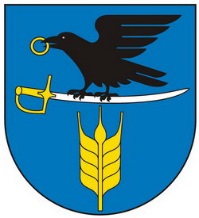 Rada Miejska w Szepietowie
Protokół nr XXIV/21XXIV Sesja Rady Miejskiej w Szepietowie w dniu 27 maja 2021
Obrady rozpoczęto 27 maja 2021 roku o godz. 10:20, a zakończono o godz. 12:51 tego samego dnia.W posiedzeniu wzięło udział 14 radnych (lista obecności stanowi załącznik nr 2 do protokołu).Obecni:Dąbrowski Paweł MateuszKućmierowski SławomirOłdakowski JanKruszewski MarianPowojski Grzegorz WojciechMoczydłowski WitoldŻochowski Grzegorz Zaremba Wiesław AntoniiErtman WojciechPietrzak MagdalenaSienicka Katarzyna SławomiraStypułkowski HenrykWojno ŁukaszFiedorczuk LeszekPonadto w Sesji uczestniczyli:- Burmistrz Szepietowa pan Robert Lucjan Wyszyński,- Skarbnik Gminy pani Jolanta Ołdakowska,- Kierownik Zakładu Wodociągów Kanalizacji i Oczyszczania pan Mirosław Wysocki,- Kierownik Miejsko-Gminnego Ośrodka Pomocy Społecznej pani Grażyna Zarzecka.Porządek obrad1. . Otwarcie obrad.2. Wnioski do porządku dziennego obrad.3. Informacja o protokole z poprzedniej sesji.4. Informacja o pracy Komisji Rady Miejskiej w okresie między sesjami.5. Sprawozdanie Burmistrza z działalności w okresie między sesjami.6. Interpelacje i zapytania radnych.7. Rozpatrzenie projektów uchwał oraz podjęcie uchwał:1) w sprawie udzielenia dotacji dla Wojewódzkiego Ośrodka Profilaktyki i Terapii Uzależnień w Łomży na wspieranie działalności instytucji, stowarzyszeń i organizacji zajmujących się profilaktyką i rozwiązywaniem problemów alkoholowych oraz narkomanią poprzez m.in. wyposażenie w sprzęt i artykuły na prawidłowe funkcjonowanie placówek;2) w spawie wyrażenia zgody na zawarcie porozumienia z Komendą Wojewódzką Policji w Białymstoku;3) w sprawie wyrażenia zgody na nabycie nieruchomości;4) w sprawie zmian w budżecie gminy Szepietowo na 2021 r.;5) w sprawie zwolnienia samorządowego zakładu budżetowego – Zakładu Wodociągów Kanalizacji i Oczyszczania w Szepietowie z obowiązku wpłaty nadwyżki środków obrotowych do budżetu Gminy Szepietowo;6) w sprawie przyjęcia projektu Regulaminu dostarczania wody i odprowadzania ścieków i przekazania go do zaopiniowania organowi regulacyjnemu;7) w sprawie zwolnienia od podatku od nieruchomości w ramach programu pomocy de minimis na tworzenie nowych miejsc pracy;8) zmieniająca uchwałę w sprawie określenia wysokości stawek podatku od nieruchomości9) w sprawie nadania Stadionowi Miejskiemu w Szepietowie imienia Józefa Kowalskiego;10) w sprawie ustalenia wysokości i zasad wypłaty diet przewodniczącym Rad Sołeckich;11) w sprawie określenia wzoru wniosku o przyznanie dodatku mieszkaniowego oraz wzoru deklaracji o dochodach gospodarstwa domowego.8. Ocena zasobów pomocy społecznej.9. Sprawozdanie z realizacji rocznego Programu Współpracy Gminy Szepietowo z organizacjami pozarządowymi oraz innymi podmiotami, o których mowa w art. 3 ust. 3 ustawy z dnia 24 kwietnia 2003 roku o działalności pożytku publicznego i o wolontariacie za rok 2020.10. Sprawy wniesione.11. Zamknięcie obrad.Przebieg obradAd.1. Otwarcie sesji.Otwarcia sesji dokonał Przewodniczący Rady Miejskiej Pan Grzegorz Żochowski. Przewodniczący powitał wszystkich obecnych na sesji oraz stwierdził, że na stan 15 radnych na sesji obecnych jest 13 radnych co stanowi quorum, przy którym Rada może obradować i podejmować prawomocne uchwały. Przewodniczący Rady przypominał, że obrady Rady Miejskiej są transmitowane za pomocą urządzeń rejestrujących obraz i dźwięk art. 20 ust. 1b ustawy z dnia 8 marca 1990r. 
o samorządzie gminnym, a uczestnictwo w sesji Rady Miejskiej jest jednoznaczne 
z wyrażeniem zgody na przetwarzanie i upublicznianie danych osobowych w myśl art. 6 ust. 1  rozporządzenia Parlamentu Europejskiego i Rady (UE) 2016/679 w sprawie ochrony osób fizycznych w związku z przetwarzaniem danych osobowych i w sprawie swobodnego przepływu takich danych oraz uchylenia dyrektywy 95/46/WE (ogólne rozporządzenie 
o ochronie danych) z dnia 27 kwietnia 2016r. - tzw. RODO.Ad.2. Wnioski do porządku dziennego obrad.Przewodniczący Rady Miejskiej wniósł o dodanie do porządku obrad podpunktu dotyczącego podjęcia uchwały zmieniającej uchwałę w sprawie określenia wysokości stawek podatku od nieruchomości.Głosowano w sprawie:
Dodanie do porządku obrad podpunktu dotyczącego podjęcia uchwały zmieniającej uchwale w sprawie określenia wysokości stawek podatku od nieruchomości.

Wyniki głosowania
ZA: 13, PRZECIW: 0, WSTRZYMUJĘ SIĘ: 0, BRAK GŁOSU: 0, NIEOBECNI: 2(Wykaz imienny głosowania stanowi załącznik nr 3 do protokołu)Przewodniczący Rady Miejskiej przedstawił porządek obrad.Radninie zgłosili uwag do przedstawionego porządku obrad.Głosowano w sprawie:
Przyjęcie porządku obrad.

Wyniki głosowania
ZA: 13, PRZECIW: 0, WSTRZYMUJĘ SIĘ: 0, BRAK GŁOSU: 0, NIEOBECNI: 2Przewodniczący Rady Miejskiej stwierdził, że porządek obrad został przyjęty.(Wykaz imienny głosowania stanowi załącznik nr 4 do protokołu)Ad.3.  Informacja o protokole z poprzedniej sesji.
Przewodniczący Rady Miejskiej przedstawił informację o protokole z poprzedniej Sesji.Uwag do informacji nie zgłoszono.(Informacja stanowi załącznik nr 5 do protokołu)

Ad.4. Informacja o pracy Komisji w okresie między sesjami.

Z informacją o pracy komisji w okresie między sesjami zapoznał Wiceprzewodniczący Rady Pan Marian Kruszewski.Uwag do informacji nie zgłoszono.(Informacja stanowi załącznik nr 6 do protokołu)Ad.5.  Sprawozdanie Burmistrza z pracy w okresie między sesjami.

Burmistrz Szepietowa przedstawił sprawozdanie z pracy w okresie między sesjami.(Sprawozdanie stanowi załącznik nr 7 do protokołu)Następnie Burmistrz przedstawił informację dotyczącą realizacji zadań inwestycyjnych:- rozstrzygnięto przetarg w formie ‘Zaprojektuj i wybuduj’ na przebudowę hydroforni w Szepietowie i Średnicy – w tej chwili firma jest na etapie przygotowywania dokumentacji projektowej,- przebudowa i modernizacja hydroforni w Wojnach-Krupach jest w trakcie realizacji,- dokonano odbioru drogi w miejscowości Warele Filipowicze(zadanie realizowane z dofinansowanie z Funduszu Dróg Samorządowych),Pan Burmistrz omówił inwestycje prowadzone na terenie gminny, które nie są realizowane przez Gminę Szepietowo:- prace na linii kolejowej obejmują bardzo potężny zakres. W chwili obecnej na terenie samego Szepietowa pracuje  4-5 firm.  Trwają prace przy wiadukcie na drodze krajowej – plan zakłada ukończenie wiaduktu do końca roku wraz ze zmianą przebiegu drogi krajowej co pozwoli na bezkolizyjny ruch.- w trakcie realizacji są drogi równoległe wzdłuż torów, które wykonywane są w standardzie podwyższonej nośności. Do czasu zakończenia prac na linii kolejowej pozostaną jako drogi 
z kruszywa, natomiast asfalt będzie ostatnim etapem inwestycji. Na terenie gminy będzie ok. 14 km dróg równoległych wzdłuż torów. Drogi przejdą później na własność i pod zarząd Gminy (odśnieżanie i utrzymanie przejezdności będzie zadaniem Gminy).- w temacie gazyfikacji Burmistrz poinformował, że kończy się budowa głównej linii zasilającej (zostało ok. 5  km linii w stronę i przez Wojny). Następnie będą wykonywane przyłącza z tym, że w tym roku na pewno nie będzie ich dużo. Umowy, które już są podpisane mają okres realizacji do 2022 roku i większość z nich tak będzie robiona ze względu na ograniczone środki finansowe. - droga krajowa przez Szepietowo – inwestycja jest na końcowym etapie realizacji, w tym momencie jest wyrównywana druga warstwa asfaltu. Zgodnie z tym co było mówione na radzie koordynacyjnej budowy do końca maja ma być zalana ostateczna nawierzchnia nośna, później będą prowadzone prace związane z malowaniem pasów, przejść, prawoskrętów, lewoskrętów i ustawianie znaków. Burmistrz dodał, że będzie prosił Radę Miejską o wygospodarowanie w budżecie środków na nasadzenia, ponieważ jest dużo głosów, że zrobiło się pusto po wycięciu lip. Gmina chciałaby posadzić drzewa, natomiast wymaga to zgody zarządcy drogi, czyli Generalnej Dyrekcji Dróg Krajowych i Autostrad. Gmina wystąpiła z takim pismem – trzeba było opisać szczegółowo w których miejscach jakie gatunki drzew są planowane do posadzenia. Burmistrz powiedział, że czekamy na odpowiedź i wyjaśnił, że chciałby to skoordynować z zasiewaniem trawników.Radni nie zabrali głosu.
Głosowano w sprawie:
Przyjęcie sprawozdanie Burmistrza z pracy w okresie między sesjami. 

Wyniki głosowania
ZA: 13, PRZECIW: 0, WSTRZYMUJĘ SIĘ: 0, BRAK GŁOSU: 0, NIEOBECNI: 2(Wykaz imienny głosowania stanowi załącznik nr 8 do protokołu)Przewodniczący Rady Miejskiej stwierdził, że sprawozdanie z pracy Burmistrz w okresie między sesjami zostało przyjęte.Ad.6. Interpelacje i zapytania radnych.
Przewodniczący Rady poinformował, że w okresie między sesjami radni nie złożyli interpelacji i zapytań.Ad. 7. Rozpatrzenie projektów uchwał oraz podjęcie uchwał.Przewodniczący Rady Miejskiej poinformował, że tematy będące przedmiotem projektów uchwał złożonych do podjęcia na Sesji zostały przeanalizowane przez Komisje Rady Miejskiej w Szepietowie, które pozytywnie zaopiniowały materiały.1) w sprawie udzielenia dotacji dla Wojewódzkiego Ośrodka Profilaktyki i Terapii Uzależnień w Łomży na wspieranie działalności instytucji, stowarzyszeń i organizacji zajmujących się profilaktyką i rozwiązywaniem problemów alkoholowych oraz narkomanią poprzez m.in. wyposażenie w sprzęt i artykuły na prawidłowe funkcjonowanie placówek.Z projektem uchwały zapoznał Burmistrz Szepietowa.Radni nie zabrali głosu.Głosowano w sprawie:
Podjęcie uchwały w sprawie udzielenia dotacji dla Wojewódzkiego Ośrodka Profilaktyki i Terapii Uzależnień w Łomży na wspieranie działalności instytucji, stowarzyszeń i organizacji zajmujących się profilaktyką i rozwiązywaniem problemów alkoholowych oraz narkomanią poprzez m.in. wyposażenie w sprzęt i artykuły na prawidłowe funkcjonowanie placówek.

Wyniki głosowania
ZA: 12, PRZECIW: 0, WSTRZYMUJĘ SIĘ: 1, BRAK GŁOSU: 0, NIEOBECNI: 3Przewodniczący Rady stwierdził, że uchwała została podjęta.(uchwała Nr XXIV/194/21 dołączona do protokołu – załącznik nr 9)(wykaz głosowania imiennego stanowi załącznik nr 10 do protokołu)2)w sprawie wyrażenia zgody na zawarcie porozumienia z Komendą Wojewódzką Policji 
w Białymstoku.Z projektem uchwały zapoznał Burmistrz Szepietowa.Radni nie zabrali głosu.Głosowano w sprawie:
Podjęcie uchwały w sprawie wyrażenia zgody na zawarcie porozumienia z Komendą Wojewódzką Policji w Białymstoku.

Wyniki głosowania
ZA: 12, PRZECIW: 0, WSTRZYMUJĘ SIĘ: 0, BRAK GŁOSU: 0, NIEOBECNI: 3Przewodniczący Rady stwierdził, że uchwała została podjęta.(uchwała Nr XXIV/195/21 dołączona do protokołu – załącznik nr 11)(wykaz głosowania imiennego stanowi załącznik nr 12 do protokołu)3)w sprawie wyrażenia zgody na nabycie nieruchomości.Z projektem uchwały zapoznał Burmistrz Szepietowa.Głos zabrali:- Wiceprzewodniczący Rady Miejskiej pan Marian Kruszewski zwrócił się z prośbą o udzielenie informacji ile etatów powstanie w związku ze zlokalizowaniem na terenie gminy Batalionu oraz ile wpłynie rocznie podatku z tytułu użytkowania tej nieruchomości.- Burmistrz powiedział, że nie jest w stanie precyzyjnie odpowiedzieć na pytania Przewodniczącego, ponieważ nie zna dokładnie ilości etatów – wchodzi w grę kilkanaście etatów oficerskich i kilkanaście etatów cywilnych. Będzie to zależało również od tego jaki rodzaj ogrzewania będzie w szkole. Burmistrz dodał, że wspólnie z dowódcą Brygady podjął działania w Spółce Gazowniczej i jest realna szansa na doprowadzenie gazu do szkoły i całej miejscowości Dąbrowa Moczydły – co wiąże się z tym, że będzie również podłączone Szepietowo-Janówka oraz Szepietowo-Żaki. Jeśli byłoby ogrzewania węglowe (np. w tym roku nim zostanie podłączony gaz) to samych na samych palaczy będzie zapotrzebowanie na 3 etaty. Ochrona, zewnętrzna firma sprzątająca. Natomiast wysokość podatków będzie zależała od tego co powstanie i na jakim terenie. Z wstępnych ustaleń WOT poinformowały o zapotrzebowaniu na co najmniej 12 jednostek sprzętów (samochodów ciężarowych) – czyli z naszych wyliczeń co najmniej 300 m2 powierzchni. Szkoła ma 700 m2 – będzie konieczność dobudowania magazynów na wyposażenie i sprzęt. Zależy od tego ile inwestycji i w jakim czasie zostanie zrealizowane. Burmistrz powiedział, że liczymy na podatek w granicach 20.000 zł. z dwóch działek – w tej chwili za budynek jest 4.600 zł. Głosowano w sprawie: 
Podjęcie uchwały w sprawie wyrażenia zgody na nabycie nieruchomości.

Wyniki głosowania
ZA: 11, PRZECIW: 0, WSTRZYMUJĘ SIĘ: 2, BRAK GŁOSU: 0, NIEOBECNI: 2Przewodniczący Rady stwierdził, że uchwała została podjęta.(uchwała Nr XXIV/196/21 dołączona do protokołu – załącznik nr 13)(wykaz głosowania imiennego stanowi załącznik nr 14 do protokołu)
4) w sprawie zmian w budżecie gminy na rok 2021.
Z projektem uchwały zapoznała Skarbnik Gminy Pani Jolanta Ołdakowska.Głos zabrali:- Radny Sławomir Kućmierowski poprosił o udzielenie informacji jakie jest zadłużenie Gminy na 31 grudnia 2020 roku, ile było zaciągnięte kredytu w 2020 roku i ile po tych zmianach będzie trzeba zaciągnąć kredytu w roku 2021.- Skarbnik Gminy pani Jolanta Ołdakowski poinformowała, że zadłużenie z tytułu kredytów długoterminowych na 31 grudzień 2020 r. ok. 7,5 mln – są to kredyty długoterminowe zaciągnięte w BGK i SBR. W 2020 roku został zaciągnięty jeden kredyt w na kwotę 3.960.000 zł. Kredyty te są spłacane w tym roku. W 2021 roku nie zostały jeszcze zaciągnięte żadne kredyty/ Plan przychodów na prowadzone inwestycje to ok. 4,5 mln złotych. 
W obecnej chwili mamy inwestycję, która zbliża się do końca i tak jak powiedział Pan Burmistrz i mamy tutaj zaplanowany kredyt, jednak w tej chwili mamy dostępne środki obrotowe w takiej wysokości, że jeszcze tego kredytu nie zaciągamy – chcemy ten stan odwlec jak najdłużej, żeby nie obciążać niepotrzebnie Gminy odsetkami. Jeśli przyjdą dalsze inwestycje do płacenia to wówczas te kredyty będą zaciągane.    Głosowano w sprawie:
Podjęcie uchwały w sprawie zmian w budżecie gminy na rok 2021. 

Wyniki głosowania
ZA: 13, PRZECIW: 0, WSTRZYMUJĘ SIĘ: 0, BRAK GŁOSU: 0, NIEOBECNI: 2Przewodniczący Rady stwierdził, że uchwała została podjęta.(uchwała Nr XXIV/197/21 dołączona do protokołu – załącznik nr 15)(wykaz głosowania imiennego stanowi załącznik nr 16 do protokołu)5)w sprawie zwolnienia samorządowego zakładu budżetowego – Zakładu Wodociągów Kanalizacji i Oczyszczania w Szepietowie z obowiązku wpłaty nadwyżki środków  obrotowych do budżetu Gminy SzepietowoZ projektem uchwały zapoznał Kierownik Zakładu Wodociągów, Kanalizacji i Oczyszczania pan Mirosław Wysocki. Pan Kierownik wyjaśnił, że na koniec roku 2020 wystąpiła nadwyżka w środkach obrotowych w wysokości 122.398,86 zł. ZWKiO wystąpił z wnioskiem o pozostawienie tej kwoty w budżecie, zwolnienie z obowiązku wpłaty tej nadwyżki do budżetu. Pan Wysoki wyjaśnił, że po konsultacji z Komisjami Rady Miejskiej nadwyżka zostanie przeznaczona na sfinansowanie kosztu dokumentacji na przebudowę hydroforni w Szepietowie-Podleśnym oraz na sfinansowanie nieprzewidzianych wydatków związanych z prowadzonymi inwestycjami (najprawdopodobniej takie już się pojawią). Głos zabrali:- Wiceprzewodniczący Rady Miejskiej pan Marian Kruszewski poparł wniosek ZWKiO o zostawienie nadwyżki w gestii Zakładu, ponieważ tak jak to uzasadniał na wspólnym posiedzeniu Komisji Zakład będzie prowadził przebudowę dwóch dużych hydroforni gdzie będzie wiele nieprzewidzianych zadań – środki te przydadzą się na pokrycie kosztów tych działań.Głosowano w sprawie:
Podjęcie uchwały w sprawie zwolnienia samorządowego zakładu budżetowego – Zakładu Wodociągów Kanalizacji i Oczyszczania w Szepietowie z obowiązku wpłaty nadwyżki środków obrotowych do budżetu Gminy Szepietowo.

Wyniki głosowania
ZA: 14, PRZECIW: 0, WSTRZYMUJĘ SIĘ: 0, BRAK GŁOSU: 0, NIEOBECNI: 1Przewodniczący Rady stwierdził, że uchwała została podjęta.(uchwała Nr XXIV/198/21 dołączona do protokołu – załącznik nr 17)(wykaz głosowania imiennego stanowi załącznik nr 18 do protokołu)Przewodniczący Rady Miejskiej w Szepietowie ogłosił przerwę w obradach.Obrady wznowiono po przerwie.6)w sprawie przyjęcia projektu Regulaminu dostarczania wody i odprowadzania ścieków i przekazania go do zaopiniowania organowi regulacyjnemu.Z projektem uchwały zapoznał Kierownik Zakładu Wodociągów, Kanalizacji i Oczyszczania pan Mirosław Wysocki.Radni nie zabrali głosu.Głosowano w sprawie:Podjęcie uchwały w sprawie przyjęcia projektu Regulaminu dostarczania wody 
i odprowadzania ścieków i przekazania go do zaopiniowania organowi regulacyjnemu.
Wyniki głosowania
ZA: 14, PRZECIW: 0, WSTRZYMUJĘ SIĘ: 0, BRAK GŁOSU: 0, NIEOBECNI: 1Przewodniczący Rady stwierdził, że uchwała została podjęta.(uchwała Nr XXIV/199/21 dołączona do protokołu – załącznik nr 19)(wykaz głosowania imiennego stanowi załącznik nr 20 do protokołu)7)w sprawie zwolnienia od podatku od nieruchomości w ramach programu pomocy de minimis na tworzenie nowych miejsc pracyZ projektem uchwały zapoznał Burmistrz Szepietowa. Burmistrz wyjaśnił, że na terenie gminy obowiązuje uchwała umożliwiająca uzyskanie zwolnienie od podatku od nieruchomości dla firm, które inwestują na terenie gminy, budują nowe budynki służące działalności gospodarczej. Burmistrz powiedział, że uchwała jest obowiązująca, natomiast chodzi o rozszerzenie zakresu firm, które miałyby prawo do korzystania z tego zwolnienia. Burmistrz dodał, że ze zwolnienia wyłączona jest działalność stacji paliw, banków, obiektów handlowych, produkcyjnych i energii elektrycznej. Pan Burmistrz dodał, iż w poprzedniej uchwale była jeszcze wyłączona działalność hotelarska oraz obiekty gastronomiczne. Natomiast ze względu na pandemię i fakt, iż te dwie branże poniosły straty padła propozycja na Komisji Rolnictwa i Rozwoju Gospodarczego, aby rozszerzyć możliwość uzyskania zwolnienie. Radni nie zabrali głosu. Głosowano w sprawie:
Podjęcie uchwały w sprawie zwolnienia od podatku od nieruchomości w ramach programu pomocy de minimis na tworzenie nowych miejsc pracy

Wyniki głosowania
ZA: 14, PRZECIW: 0, WSTRZYMUJĘ SIĘ: 0, BRAK GŁOSU: 0, NIEOBECNI: 1Przewodniczący Rady stwierdził, że uchwała została podjęta.(uchwała Nr XXIV/200/21 dołączona do protokołu – załącznik nr 21)(wykaz głosowania imiennego stanowi załącznik nr 22 do protokołu)8)zmieniająca uchwałę w sprawie określenia wysokości stawek podatku od nieruchomości.Z projektem uchwały zapoznał Burmistrz Szepietowa, który wyjaśnił, że chodzi o ustalenie podatku od urządzeń służących zbiorowemu zaopatrzeniu w wodę, oczyszczania i odprowadzaniu ścieków komunalnych. Uchwała została podjęta na początku roku z półrocznym okresem obowiązywania, ponieważ były wówczas uregulowania prawne. Pan Burmistrz powiedział, że ustawowa stawka wynosi 2 % wartości urządzeń, natomiast Rada może uchwałą ją obniżyć. Część radnych była za podniesieniem stawki, argumentując tym, że były prowadzone duże inwestycje w tym zakresie - jedna hydrofornia jest w trakcie prac modernizacyjnych, druga jest w okresie prac przygotowawczych. Wydatki są ponoszone przez Gminę – obie inwestycje mają znaczenie strategiczne, ponieważ nie ma ważniejszego tematu niż dostęp do wody. Ze względu na fakt, iż wiąże się to z dużymi wydatkami ze strony Gminy część z państwa Radnych uznała, że warto jest zastanowić się nad zmianą wysokości podatku płaconego Gminie przez Zakład Wodociągów, Kanalizacji i Oczyszczania. Sprawa jest niejednoznaczna, a opinie państwa Radnych są podzielone. Argument, iż Gmina ponosi duże wydatki na hydroforni jest ważny, natomiast część z państwa podnosi argument, iż spowoduje to podwyżkę cen ścieków i wody dla mieszkańców. Sprawa jest niejednoznaczna. Stawka 0,1 % będzie obowiązywała do końca czerwca. Na jednej z Komisji była propozycja aby stawka wyniosła 2 %, później zaproponowano stawkę bardziej ugodową tj. 1 % - taki projekt został przedłożony Radzie do podjęcia.Głos zabrali:- Wiceprzewodniczący Rady Miejskiej pan Marian Kruszewski powiedział, że już na posiedzeniu Komisji starał się uzasadnić, żeby ten podatek pozostawić na poziomie 0,1 , ponieważ od kilku lat nie było żadnych podwyżek cen wody i ścieków (ścieki  nieznacznie w którymś roku). Oczyszczalnia ścieków nigdy nie utrzymywała się z dochodów wniesionych przez społeczeństwa z tytuły dostawy ścieków. Zawsze Kierownik musiał dokładać 
z wykonanych przez Zakład usług. Rok 2020 był bardzo zły, ponieważ znacznie zdrożała energia i wywóz odpadów ściekowych. Do tego dochodzą części i urządzenia, które nieraz trzeba wymieniać, ponieważ oczyszczalnia straciła już swoje gwarancje. W tej chwili Zakład musi ponosić wszelkie koszty remontów i napraw. Kierownik już w tej chwili był zmuszony zaproponować dla regulatora tj. Wód Polskich podwyżkę ceny za ścieki o 2 zł – co już spotkało się z zarzutem, że jest za duży wzrost. Jeśli podniesiemy stawkę podatku ścieki wzrosną o kolejne 2 zł. Wiceprzewodniczący Rady Miejskiej zwrócił uwagę na aspekt społeczny oraz trudną sytuację materialną emerytów i rodzin, których źródłem utrzymania jest pensja na poziomie najniższej krajowej. Wiceprzewodniczący Rady Miejskiej zwrócił się do Rady z prośbą o zastanowienie się nad tematem i pozostawienie stawki 0,1 %.- Radny Sławomir Kućmierowski zgodził się ze stanowiskiem Wiceprzewodniczącego Rady Miejskiej pana Mariana Kruszewskie i również zaapelował o odrzucenie uchwały, ponieważ doprecyzowując wyjaśnił, że podwyżka na ściekach wyniesie ponad  2 zł, do tego dojdzie jeszcze podwyżka na wodzie. Podwyżka będzie drastyczna. Podniesienie stawki podatku od nieruchomości zmusi ZWKiO o wkalkulowanie jej w ceny wody i ścieków co spowoduje dodatkowy wzrost stawek. Radny Kućmierowski zauważył, że w tych pandemicznych czasach wszyscy proszą, aby podchodzić do podwyżek cen w miarę łagodnie i ewentualnie w przyszłości podejmować inne decyzje.- Przewodniczący Komisji Rolnictwa i Rozwoju Gospodarczego pan Jan Ołdakowski powiedział, że stawka 1 % została zgłoszona prze z niego i czuje się odpowiedzialny aby to uzasadnić. Pan Ołdakowski wyjaśnił, że kierował się budżetem Gminy i rozpiętością stawek jakie są. Podatek rolny jest maksymalny, podatek od nieruchomości niższy ze względu na to, że przyciągamy inwestorów. W Wysokiem Mazowieckiem, w Zambrowie stawka wynosi 2 %. W Wysokiem Mazowieckiem za wodę mieszkańcy płaca 2,85 zł (plus VAT), za ścieki 4,4 zł. Pan Ołdakowski powiedział, że podwyżka cen dotknie również jego, ale w interesie Gminy jest, aby podnieść stawkę – podatki trzeba urealniać. Gmina zbliża się do deficytu o którym mówił zawsze radny Kućmierowski. Jeśli jest deficyt to musimy przeciwdziałać. - Radny Sławomir Kućmierowski odniósł się do wypowiedzi Przewodniczącego Komisji Rolnictwa i Rozwoju Gospodarczego. Pan Kućmierowski powiedział, że rozumie, że chodzi o równoważenie deficytu i finanse Gminy, natomiast zauważył, że pan Ołdakowski mówił o stawce w Wysokie Mazowieckiem 4,4 zł – w Szepietowie po podwyżce będzie to 5,77 w pierwszym roku, 6 zł w trzecim tj. wyżej niż w Wysokiem Mazowieckiem. Pan Kućmierowski powiedział, że nawet dbając o finanse nie możemy tego robić kosztem ludzi. Pan Kućmierowski podtrzymał wcześniejsze stanowisko i zawnioskował o odrzucenie uchwały.- Wiceprzewodniczący Rady Miejskiej pan Marian Kruszewski nie zgodził się z opinia Przewodniczącego Komisji Rolnictwa i Rozwoju Gospodarczego, ponieważ miasto Wysokie Mazowieckie ma 10 tys. mieszkańców, Zambrów 25 tys. – miasta dysponują jedną oczyszczalnią i jedną hydrofornią, czyli koszty są niewspółmierne. U nas pracuje 5 hydroforni, mamy bardzo dużo kilometrów sieci wodociągowej i kanalizacyjnej. Koszty utrzymania małej hydroforni czy oczyszczalni są zawsze droższe. Wiceprzewodniczący Rady Miejskiej pan Marian Kruszewski podtrzymał swój wniosek i zwrócił się z prośbą o podjęcie słusznej decyzji.Głosowano w sprawie:
Podjęcie uchwały zmieniająca uchwałę w sprawie określenia wysokości stawek podatku od nieruchomości

Wyniki głosowania
ZA: 2, PRZECIW: 8, WSTRZYMUJĘ SIĘ: 4, BRAK GŁOSU: 0, NIEOBECNI: 1Przewodniczący Rady stwierdził, że uchwała nie została podjęta.(wykaz głosowania imiennego stanowi załącznik nr 23 do protokołu)9)w sprawie nadania Stadionowi Miejskiemu w Szepietowie imienia Józefa Kowalskiego;Z projektem uchwały zapoznał Burmistrz Szepietowa.Radni nie zabrali głosu.Głosowano w sprawie:
Podjęcie uchwały w sprawie nadania Stadionowi Miejskiemu w Szepietowie imienia Józefa Kowalskiego;

Wyniki głosowania
ZA: 14, PRZECIW: 0, WSTRZYMUJĘ SIĘ: 0, BRAK GŁOSU: 0, NIEOBECNI: 1Przewodniczący Rady stwierdził, że uchwała została podjęta.(uchwała Nr XXIV/201/21 dołączona do protokołu – załącznik nr 24)(wykaz głosowania imiennego stanowi załącznik nr 25 do protokołu)10)w sprawie ustalenia wysokości i zasad wypłaty diet przewodniczącym Rad Sołeckich;.Z projektem uchwały zapoznał Przewodniczący Rady Miejskiej w Szepietowie.Radni nie zabrali głosu.Głosowano w sprawie:
Podjęcie uchwały w sprawie ustalenia wysokości i zasad wypłaty diet przewodniczącym Rad Sołeckich.

Wyniki głosowania
ZA: 14, PRZECIW: 0, WSTRZYMUJĘ SIĘ: 1, BRAK GŁOSU: 0, NIEOBECNI: 0Przewodniczący Rady stwierdził, że uchwała została podjęta.(uchwała Nr XXIV/202/21 dołączona do protokołu – załącznik nr 26)(wykaz głosowania imiennego stanowi załącznik nr 27 do protokołu)11)w sprawie określenia wzoru wniosku o przyznanie dodatku mieszkaniowego oraz wzoru deklaracji o dochodach gospodarstwa domowego.Z projektem uchwały zapoznała Kierownik Miejsko-Gminnego Ośrodka Pomocy Społecznej w Szepietowie pani Grażyna Zarzecka.Radni nie zabrali głosu.Głosowano w sprawie:
Podjęcie uchwały w sprawie określenia wzoru wniosku o przyznanie dodatku mieszkaniowego oraz wzoru deklaracji o dochodach gospodarstwa domowego.

Wyniki głosowania
ZA: 13, PRZECIW: 0, WSTRZYMUJĘ SIĘ: 1, BRAK GŁOSU: 0, NIEOBECNI: 2Przewodniczący Rady stwierdził, że uchwała została podjęta.(uchwała Nr XXIV/203/21 dołączona do protokołu – załącznik nr 28)(wykaz głosowania imiennego stanowi załącznik nr 29 do protokołu)Ad. 8. Ocena zasobów pomocy społecznej.Sprawozdanie przedstawiła Kierownik Miejsko Gminnego Ośrodka Pomocy Społecznej pani Grażyna Zarzecka.(Sprawozdanie stanowi załącznik nr 30 do protokołu)Radni nie zabrali głosu.Głosowano w sprawie:
Przyjęcie sprawozdania z działalności Miejsko-Gminnego Ośrodka Pomocy Społecznej w Szepietowie za rok 2020.

Wyniki głosowania
ZA: 14, PRZECIW: 0, WSTRZYMUJĘ SIĘ: 0, BRAK GŁOSU: 0, NIEOBECNI: 1
(wykaz głosowania imiennego stanowi załącznik nr 31 do protokołu)Ad. 9. Sprawozdanie z realizacji rocznego Programu Współpracy Gminy Szepietowo z organizacjami pozarządowymi oraz innymi podmiotami, o których mowa w art. 3 ust. 3 ustawy z dnia 24 kwietnia 2003 roku o działalności pożytku publicznego i o wolontariacie za rok 2020.Sprawozdanie przedstawił Burmistrz Szepietowa.(Sprawozdanie stanowi załącznik nr 32 do protokołu)Radni nie zabrali głosu.Głosowano w sprawie:
Przyjęcie sprawozdania z realizacji rocznego Programu Współpracy Gminy Szepietowo z organizacjami pozarządowymi oraz innymi podmiotami, o których mowa w art. 3 ust. 3 ustawy z dnia 24 kwietnia 2003 roku o działalności pożytku publicznego i o wolontariacie za rok 2020.

Wyniki głosowania
ZA: 12, PRZECIW: 0, WSTRZYMUJĘ SIĘ: 0, BRAK GŁOSU: 0, NIEOBECNI: 3(wykaz głosowania imiennego stanowi załącznik nr 33 do protokołu)Ad. 10. Wolne wnioski.- Wiceprzewodniczący Rady Miejskiej pan Marian Kruszewski podziękował Radzie za poparcie  jego wniosku oraz radnego Kućmierowskiego w sprawie niepodnoszenia stawki podatku dla ZWKiO. Znaczna część ludzi będzie z tego bardzo zadowolona. Następnie pan Kruszewski powiedział, że dzięki staraniom pana Burmistrza i Dyrektora GOK w Szepietowie Klub Seniora uzyskał dotację z  funduszy europejskich na swoją działalność. W tej chwili rozpoczął się nabór kandydatów do pracy w ramach tego wniosku. Pan Kruszewski powiedział, że wniosek jest bardzo ciekawy ponieważ przewiduje dużo spotkań z różnymi ludźmi: policjantami, lekarzami, adwokatami. Spotkania będą odbywać się cyklicznie w domu kultury. W ramach projektu będą odbywały się wycieczki dwudniowe, trzydniowe i wyjazdy do teatru i do kina. W tej chwili trwa nabór – projekt zakłada udział 30 uczestników, w tej chwili zgłosiło się 17 osób. Pan Kruszewski zwrócił się do radnych z prośbą o pomoc, aby rozpropagowali informacje w swoim środowisku – zapisać się mogą wszyscy seniorzy w wieku 60 +, nawet 50 + o ile jest rencistą.- Przewodniczący Rady Miejskiej złożył życzenia z okazji Dnia Samorządowca.- Burmistrz Szepietowa przyłączył się do życzeń. Ad. 11. Zamknięcie obrad.Z uwagi na brak dalszych zgłoszeń do dyskusji i wyczerpania porządku obrad Przewodniczący Rady Miejskiej pan Grzegorz Żochowski zamknął obrady XXIV Sesji Rady Miejskiej 
w Szepietowie.Przewodniczący Rady MiejskiejGrzegorz Żochowski Protokołowała 
Marlena StypułkowskaIntegralną część nagranie obrad sesji (załącznik nr 1 do protokołu).
